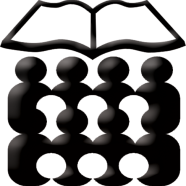                          ДОМ УЧЕНИКА  СРЕДЊИХ ШКОЛА                                 ВРШАЦ, Стевана Немање бр.9                               Тел./факс: 013/830-466      e-mail: racunovodstvo@internat-vrsac.edu.rs      Врста наручиоца: Јавна установа – индиректни корисник буџетских средстава при                                    Министарству просвете, науке и технолошког развоја – остали смештај ОБАВЕШТЕЊЕ О ЗАКЉУЧЕНОМ УГОВОРУ
у поступку јавне набавке мале вредности бр. 4/2019Врста предмета набавке: радови– Молерско - фарбарски и столарски радовиОзнака из општег речника набавке: 45442100 - бојадерски радови                                                              45421000 – столарски радови и уградња столаријеПроцењена вредност јавне набавке за партију 1:   562.676,80 динара без ПДВ-а.      	 за партију 2:   823.000,00 динара без ПДВ-а.Уговорена вредност јавне набавке за партију 1:   498.866,83 динара без ПДВ-а.                                                                    598.640,20 динара са ПДВ-ом.                                                            за партију 2:   677.900,00 динара без ПДВ-а.                                                                     813.480,00 динара са ПДВ-ом.Критеријум за доделу уговора: најнижа понуђене цена.Број примљених понуда за партију 1: 2 (две).Највиша понуђена цена: 511.471,95 динара без ПДВ-аНајнижа понуђена цена: 498.866,83 динара без ПДВ-аНајвиша понуђена цена код прихватљивих понуда: 511.471,95 динара без ПДВ-аНајнижа понуђена цена код прихватљивих понуда: 498.866,83 динара без ПДВ-аБрој примљених понуда за партију 2: 3 (три).Највиша понуђена цена: 778.743,00 динара без ПДВ-аНајнижа понуђена цена: 677.900,00 динара без ПДВ-аНајвиша понуђена цена код прихватљивих понуда: 778.743,00 динара без ПДВ-аНајнижа понуђена цена код прихватљивих понуда: 677.900,00 динара без ПДВ-аДео или вредност уговора који ће се извршити преко подизвођача:  немаДатум доношења одлуке о додели уговора: 04.07.2019. године.Датум закључења уговора: 15.07.07.2019.године.Основни подаци о добављачу за партију 1:  „БАКИЋ КОЛОР“ Стевана Немање 42-44, Вршац партију 2:  „РАПИД ПРОДУКТ“ Д.О.О.  Белошевац бб, ВаљевоПериод важења уговора:  од 15.07.2019. до 15.08.2019. године.